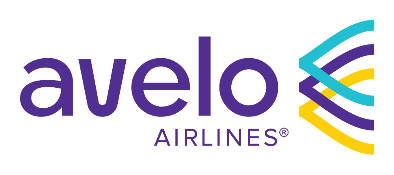 For Immediate Release:Hello, Avelo!Avelo Airlines Announces Exclusive Nonstop Service from Downtown Mobile International Airport to OrlandoIntroductory one-way fares to Orlando start at $29MOBILE, Ala.; March 7, 2023 — Avelo Airlines announced today exclusive nonstop service to Orlando from the Gulf Coast’s newest airport, Mobile International Airport (BFM). Avelo is the only airline in Mobile offering nonstop service to The Sunshine State. Service will begin on May 31 to Orlando’s most convenient airport, Orlando International Airport (MCO), with a special inaugural flight on Wednesday, and begin normal operation twice weekly on Thursdays and Sundays on Boeing Next-Generation 737 aircraft.Introductory one-way fares between BFM and Orlando start at $29*. Customers can make reservations at AveloAir.com. Avelo Airlines Chairman and CEO Andrew Levy said, “Mobile – it’s time to say hello to Avelo! We look forward to introducing the Northern Gulf to Avelo’s low fares, industry-leading reliability and caring service. Alabama represents the 22nd state Avelo will serve, and we’ll be taking flight from Mobile’s most convenient airport – which will make getting to Orlando easier and faster than ever. We’re excited to be the only airline in Mobile offering nonstop flights to The Sunshine State.”Avelo will be the only airline serving BFM. Mobile International Airport offers a refreshingly fast, smooth and welcoming hometown airport experience. Its adjacency to downtown Mobile and I-10 make it the area’s most convenient and travel-friendly airport. City of Mobile Mayor Sandy Stimpson said, “Today’s announcement by Avelo Airlines is a huge step for Mobile International Airport. Not only are we flying from downtown again, but the affordable nonstop flight option to Orlando International will enhance the quality of life for our citizens. We are proud to be the first location for Avelo on the Northern Gulf and look forward to a successful partnership for many seasons to come.”Mobile Airport Authority President Chris Curry said, "We're excited to have Avelo Airlines join us at Mobile International Airport, bringing us closer to our goal of relocating all commercial air service to downtown Mobile. This nonstop flight to Orlando marks a significant achievement in our efforts to provide low-fare, nonstop travel options and convenience for the residents of Mobile and surrounding areas. We're looking forward to a successful partnership with Avelo Airlines and are excited to welcome them to Mobile. Hello Avelo.”Visit Mobile President & CEO David Clark said, “This is the start of a tremendous transformation for our Gulf Coast Communities. The development of the Mobile International Airport, starting with the Avelo announcement today, is one of the most impactful opportunities and economic development initiatives that Mobile can do to increase resiliency. We look forward to welcoming visitors from Orlando and know that our coastal residents will enjoy this amazing opportunity.”Orlando: Theme Park Capital of the WorldEndless excitement and unforgettable adventures are just minutes away for Avelo Customers arriving at Orlando’s most convenient airport – MCO. Whether it’s a trip for families, couples, single travelers or a group of friends, Orlando is the perfect destination that ensures a memorable vacation filled with unique experiences for every visitor. While Orlando is known as the Theme Park Capital of the World for its incredible parks and attractions, there’s so much more to enjoy. The destination is also home to sizzling nightlife and a vibrant entertainment scene, craft breweries, wineries, professional sports teams and so much more. America’s Affordable and Convenient AirlineAvelo was founded with a vision to help its Customers save money and time. Since taking flight on April 28, 2021, Avelo has flown more than 1.8 million Customers on more than 15,000 flights.In addition to offering Customers everyday low fares on every route, Avelo Customers can always change or cancel their itineraries with no extra fees. Avelo also offers several unbundled travel-enhancing options that give Customers the flexibility to pay for what they value, including priority boarding, checked bags, carry-on overhead bags, and bringing a pet in the cabin.Additionally, the American-made Boeing 737 jets Avelo flies offer a more spacious and comfortable experience than the small regional aircraft currently operating at most of the airports Avelo serves. Customers who value an advance seat assignment can choose from several modestly priced seating options, including seats with extra leg room, as well as pre-reserved window and aisle seating. One third of seats on Avelo aircraft are available for Customers who appreciate the comfort of extra legroom. With the addition of Mobile, Avelo will serve 36 destinations across the U.S. The airline has unlocked a new era of convenience, choice and competition in air travel by flying unserved routes to primarily underserved communities across the country. At least one airport on every Avelo flight is a small hometown airport – making every Avelo journey easier and more enjoyable. At Avelo, every flight is also nonstop. This connection-free travel experience not only provides Avelo Customers with a faster and simpler travel experience, but also minimizes delays, cancellations and lost bags. In fact, Avelo has established itself as one of America’s most reliable airlines with industry-leading on time, completion factor and checked bag handling performance. Avelo is distinguished by its Soul of Service culture. The culture is grounded in Avelo’s One Crew Value which promotes a welcoming and caring experience. By caring for one another and owning their commitments, Avelo Crewmembers focus on anticipating and understanding Customer needs on the ground and in the air.About Avelo AirlinesAvelo Airlines was founded with a simple purpose — to Inspire Travel. The airline offers Customers time and money-saving convenience, low everyday fares, and a refreshingly smooth and caring experience through its Soul of Service culture. Operating a fleet of Boeing Next-Generation 737 aircraft, Avelo serves 36 popular destinations across the U.S., including its five bases at Los Angeles’ Hollywood Burbank Airport (BUR), Southern Connecticut’s Tweed-New Haven Airport (HVN), Orlando International Airport (MCO), the Delaware Valley’s Wilmington Airport (ILG) and Raleigh-Durham International Airport (RDU). For more information visit AveloAir.com or the Avelo Newsroom at AveloAir.com/Newsroom. Media Contact:Avelo AirlinesCourtney Goffcgoff@aveloair.com*Very low, one-way fares include government taxes and fees. Fares start at $29 between BFM and MCO for travel completed by September 6, 2023, fares must be booked by March 17, 2023. Fares are available on a limited number of flights and seats. Additional fees for carry-on and checked bags, assigned seats and other optional services may apply. A $20 charge per seated traveler applies to all bookings or changes made through Avelo's Customer Support Center. For full terms and conditions, please see Avelo’s Contract of Carriage.